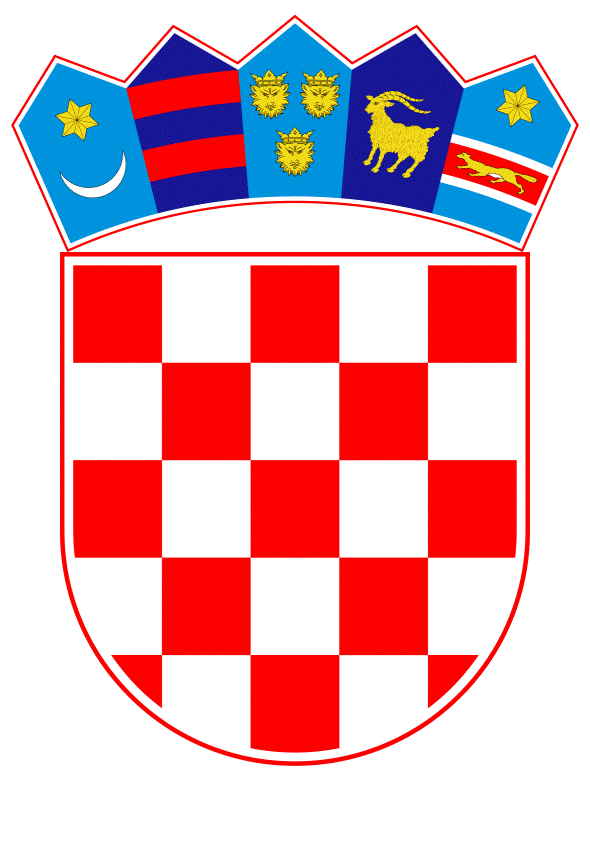 VLADA REPUBLIKE HRVATSKE	Zagreb, 13. prosinca 2023.PREDLAGATELJ:	Ministarstvo vanjskih i europskih poslovaPREDMET:	Verifikacija odgovora na zastupničko pitanje Bojana Glavaševića, u vezi s humanitarnom i razvojnom pomoći Palestini te pomoći stradalima u napadima na IzraelBanski dvori | Trg Sv. Marka 2  | 10000 Zagreb | tel. 01 4569 222 | vlada.gov.hr 1											PRIJEDLOGKLASA: URBROJ:Zagreb, PREDSJEDNIKU HRVATSKOGA SABORA PREDMET:		Zastupničko pitanje Bojana Glavaševića, u vezi s humanitarnom i 	razvojnom 	pomoći Palestini te pomoći stradalima u napadima na Izrael - odgovor Vlade	Zastupnik u Hrvatskome saboru, Bojan Glavašević, postavio je, sukladno s člankom 140. Poslovnika Hrvatskoga sabora („Narodne novine“, br. 81/13., 113/16., 69/17., 29/18., 53/20., 119/20. - Odluka Ustavnog suda Republike Hrvatske, 123/20. i 86/23. - Odluka Ustavnog suda Republike Hrvatske), zastupničko pitanje u vezi s humanitarnom i razvojnom pomoći Palestini te pomoći stradalima u napadima na Izrael.	Na navedeno zastupničko pitanje Vlada Republike Hrvatske daje sljedeći odgovor:		Nadležnosti institucija Europske unije za odlučivanje o pitanjima razvojne suradnje i humanitarne pomoći definirane su pravnim aktima Europske unije. Vezano uz projekte razvojne suradnje koje Europska unija provodi s palestinskim subjektima, Republika Hrvatska kao jedna od država članica Europske unije i davateljica doprinosa u EU proračun, zagovara nastavak te suradnje, kao i nastavak upućivanja humanitarne pomoći za Palestinu. Republika Hrvatska u tom smislu je pozdravila nedavnu odluku o utrostručenju humanitarne pomoći Europske unije za Gazu.	Osim toga, u nacionalnom svojstvu Republika Hrvatska donosi odluke o razvojnoj suradnji i humanitarnoj pomoći kriznim područjima svijeta, između ostalog i za Palestinu. Od 2009. godine, Republika Hrvatska je provela nekoliko razvojnih i humanitarnih projekata s palestinskim subjektima, a nastavno na trenutnu situaciju nakon Hamasovog napada na Izrael 7. listopada 2023., Vlada Republike Hrvatske je na sjednici održanoj 25. listopada 2023. donijela Odluku o upućivanju žurne humanitarne pomoći stanovništvu Pojasa Gaze u iznosu od 250 tisuća eura. Također, Vlada Republike Hrvatske je na sjednici održanoj 16. studenoga 2023. donijela Odluku o upućivanju žurne humanitarne pomoći civilnom stanovništvu Gaze u ukupnoj vrijednosti od milijun eura. 		Vlada Republike Hrvatske ovim doprinosom iznova potvrđuje svoju opredijeljenost pružanju humanitarne pomoći stanovništvu izloženom humanitarnim ugrozama, solidarnost s najugroženijima u krizama velikih razmjera te potporu naporima međunarodne zajednice u njihovim aktivnostima izravnog pružanja humanitarne pomoći.		Isto tako, Republika Hrvatska se zauzima za uspostavu humanitarnih koridora, kao i humanitarnih stanki za dostavu humanitarne pomoći stanovništvu Gaze. Dodatno se zalažemo i za pomoć Arapskoj Republici Egiptu i Hašemitskoj Kraljevini Jordanu, koji su izravno pogođeni posljedicama ovoga sukoba. Ministar vanjskih i europskih poslova dr. sc. Gordan Grlić Radman, posjetio je Državu Izrael 26. listopada 2023. te Hašemitsku Kraljevinu Jordan 4. studenoga 2023.Eventualno potrebna dodatna obrazloženja u vezi s pitanjem zastupnika dat će ministar vanjskih i europskih poslova dr. sc. Gordan Grlić Radman.PREDSJEDNIK      mr.sc. Andrej Plenković